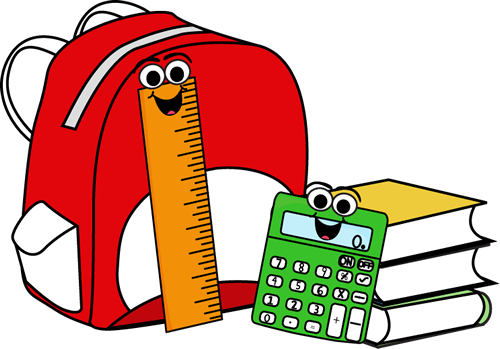            Kindergarten                                                                                                                                 	  2 boxes-24 count Crayola crayons1 plastic pencil box1 yellow highlighter1 hinged soap container (to hold crayons)1 bag-type pencil case (for markers)1 spiral notebook-wide ruled1 heavy duty folders for daily usePlastic pencil box
1 pkg. 8 Crayola wide markers-classic colors
(not washable)1 pkg. 10 Crayola fine markers (not washable)1 pkg. index cardsScissors-round tipGym shoes (left at school)1 ½” binder with clear front pocket Spanish           1st & 2nd Grade												                                                                                                                                Plastic pencil box (approx.  8” x 5”)4 colored folders with two pockets inside (red, blue, green, orange)1 heavy duty for home folder1 wide-line spiral bound notebooks-No college ruled2 large pink erasers1 scissors1 box Crayola crayons (24 count only)1 box Crayola wide markers (classic colors)1 pkg. dry erase markers (pkg. of 2)8 glue sticks12” ruler with inches & centimetersGym shoes (left at school)1 ½” binder (any color) clear pocket on front for Spanish (use/keep last year’s)2 red pencils (can use colored pencils)Available at – Office Max2 pkg. blank 3 x 5 index cards1 Earbuds1 large book cover           3rd & 4th Grade												                                                                                                                                1 ear buds1 pkg. #2 pencils (24)1 pkg. dry erase markers (4)1 box Crayola crayons (24)1 box Crayola colored pencils (12)1 box Crayola classic thin markers (8)1 box Crayola wide markers (8)2 highlighters (any color)1 scissors – large/pointed2 large pink erasers1 12” ruler (cm and inches)8 glue sticks1 bottle Elmer’s glue1 small plastic soap container2 SMALL pencil storage boxes3 JUMBO book covers4 two pocket folders (red, yellow, green, blue)3 heavy duty folders4 spiral wide ruled notebooks (red, yellow, blue, green)2 spiral wide ruled notebooks (any color/style)2” binder (Spanish) NO BIGGER2 packs of wide ruled loose leaf2 Baroque fingering recorders (1 home-1 school)NIV BibleGym shoesArt shirt to keep in locker           5th & 6th Grade												                                                                                                                                8 folders9 spiral notebooks-70 sheets, wide ruled2 graph paper spiral notebooks for math4 large book coversBible24 pencils (will need more throughout the year)1 box eraser capsPost-it notes1 large glue stick1 bottle tacky glueScissorsHighlighters (2 yellow, 1 pink, 1 green)2 red pens1 black sharpieCrayola markers-1 box thin, 1 box regularColored pencils-24 box1 ruler w/metric-wooden or sturdy plastic, not flexibleEar buds w/caseExpo dry erase markers-4 packArt shirt to be kept at school in the locker2” binder for Spanish           7th & 8th Grade												                                                                                                                                 Bible & Luther’s Small CatechismCalculator (Texas Instruments Tl-30X II2 line)Ear buds & container to keep them in6 pack expo dry erase markers (any colors)Scissors5 2-pocket folders1 box of colored pencils1 box of markers2 pkgs.( mechanical or wood) pencils4 highlighters (green, yellow, pink, blue)2 red pens1 ruler – wooden or sturdy plastic1 pkg. of pens (blue or black)Post-it notes2 pkg. College lined paper2 graph paper spiral notebooks for math5 spiral notebooks (College lined)2-2” binders (one for ELA & one for math)2 pkgs. Binder tabs/dividersTacky glueGym shoesSpanish binder from last year (need dividers and tabs for binder)3 pkgs. 3 x 5 note cards1 dry erase eraser